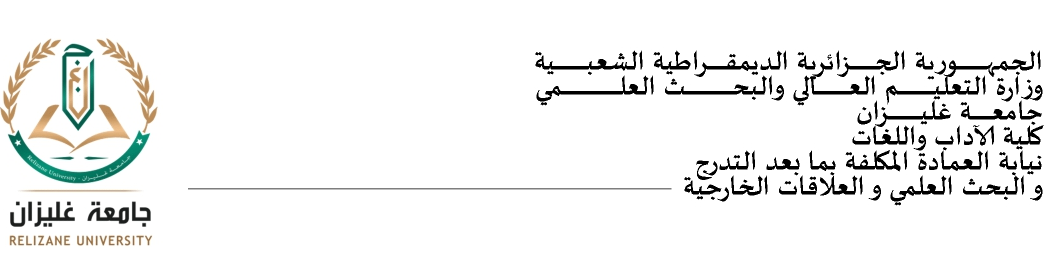 التصريح الشرفيالخاص بالالتزام بقواعد النزاهة العلمية أنا الممضي أسفله،السيد(ة)...................................................................الصفة:..............................................................الحامل(ة) لبطاقة التعريف الوطنية رقم......................................والصادرة بتاريخ................................المنتمي إلى كلية............................................................قسم................................................................والمكلف(ة) بإنجاز أطروحة الدكتوراه عنوانها:...................................................................................................................................................................................................................................................................................................................أصرح بشرفي أني التزمت بمراعاة المعايير العلمية والمنهجية ومعايير الأخلاقيات المهنية والنزاهة الأكاديمية المطلوبة في إنجاز أطروحة الدكتوراه المذكورة أعلاه.غليزان في:...............................................الأستاذ(ة) المشرف                                                                                                                         توقيع طالب(ة) الدكتوراه